Partial view of literacy class in session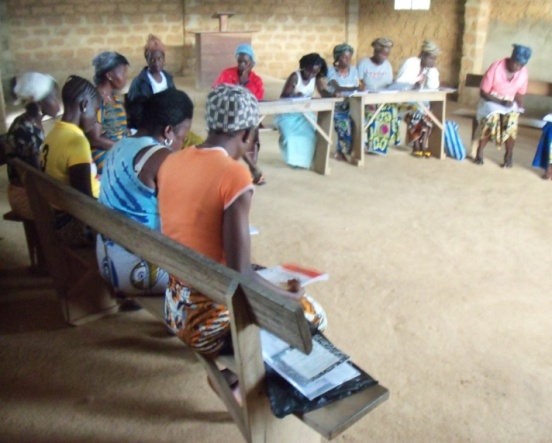 